Great Falls College MSU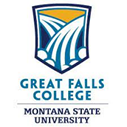 Physical Activity & Nutrition  for Academic WellnessPhysical activity enhances brain function and academic performance1 A healthy diet improves academic success such as earning a higher GPA2  Incorporate physical activity into your day:Park your vehicle further from the school’s entrance Walk for 10 minutes after 50 minutes of study/schoolworkFind fun YouTube videos that get your body moving: Heart Alchemy Yoga, POPSUGAR Fitness, Yoga with Adriene, Fitness BlenderStretch at your desk: see the ‘Movement Break’ handoutMake eating nutritious food easy: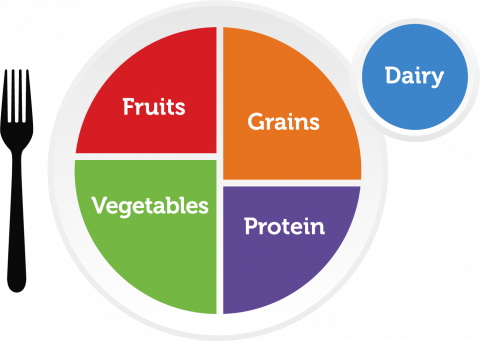 https://www.myplate.gov/Visit myplate.gov (https://www.myplate.gov/)What is on your plate? Learn more by completing the ‘myplate quiz’Find nutritious, easy meals (click on the ‘myplate kitchen’ tab then ‘recipes’)Learn how to eat healthy on a budget (click on ‘eat healthy’ tab then ‘Healthy Eating on a Budget’)Quick nutrition tips: Plan snacks and meals, Remember the food groups, Try new foods, Drink more water, Try fruit for dessert Food groupServings per day: womenServings per day: menExampleFruit1.5 to 2 cups2 to 2.5 cups 1 small apple = 1 cupVegetable 2.5 to 3 cups3 to 4 cups2 medium carrots; 1 large bell pepper; 1 large sweet potato = 1 cupGrains 6 to 8 oz8 to 10 oz2” mini bagel; 1 slice of bread; 1, 6” flour or corn tortilla = 1 oz equivalent Protein5 to 6.5 oz6.5 to 7 oz1 egg; 1 oz cooked lean beef, goat, ham, or pork; 1 ¼cups cooked beans = 1 oz equivalent Dairy 3 cups3 cups1 cup milk; 1 ½ oz hard cheese= 1 cup; 1 ¼ cups cottage cheese 